Herzlich Willkommen im Mathematik-Labor. Schön, dass ihr da seid. Zunächst einmal wollen wir zusammen klären, warum der Klimawandel uns so sehr beschäftigt. Dazu starten wir mit einem kurzen Video.1.1	Schaut euch Video 1 auf dem Computer an. Beantwortet die Fragen, wenn das Video stoppt.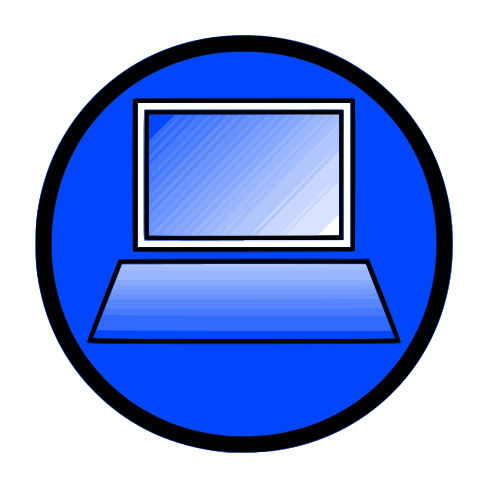 1.2	In der Tabelle sind Temperaturen der letzten 30 Jahre zu sehen. Es handelt sich dabei um die sogenannten Jahresdurchschnittstemperaturen in Deutschland. Markiert mit einem roten Stift die fünf heißesten Jahre und mit einem blauen Stift die fünf kältesten Jahre. 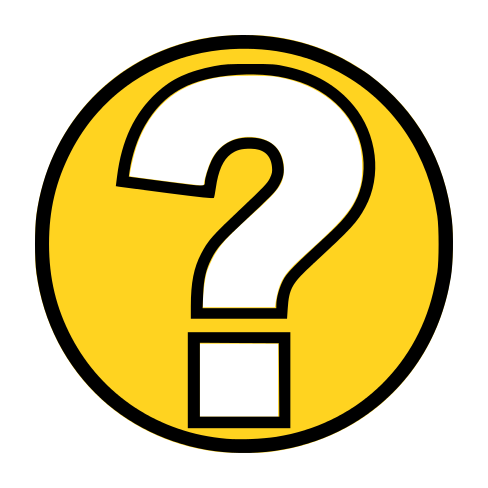 1.3	Notiert, was euch auffällt, nachdem ihr die Felder farbig markiert habt.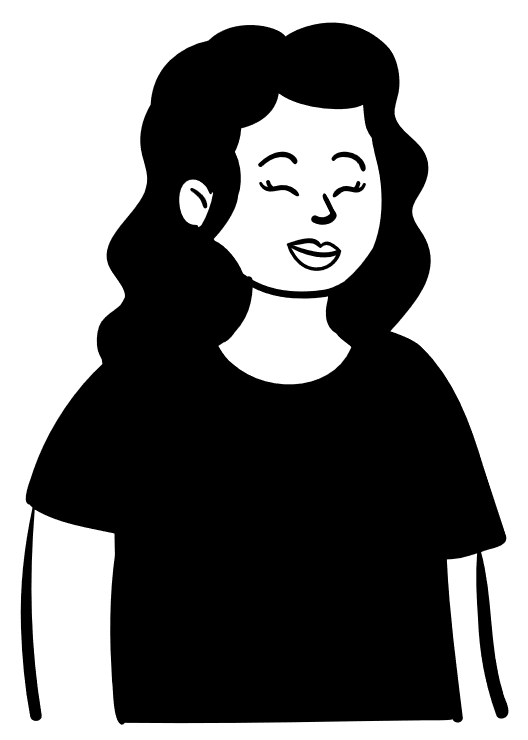 1.4	Stellt eine Vermutung auf, wie Malia mit Hilfe der Tabelle die Durchschnittstemperatur berechnet hat. (Achtung: Ihr sollt dabei nicht selbst nachrechen, sondern Malias Vorgehen beschreiben.)1.5	Malia möchte euch ihre Idee erklären. Seht euch dazu Video 2 an. 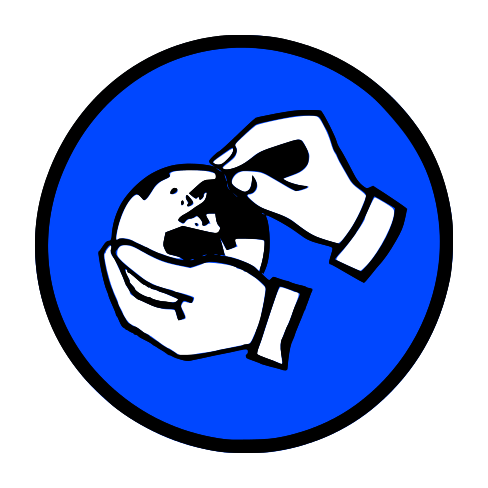 1.6	Nehmt euch das Material. Stellt dann die Temperaturen der letzten 10 Jahre wie im Video dar.1.7	Beschreibt, was ihr an dem Modell ablesen könnt. Geht dabei auch darauf ein, was der Vergleich zu den 9,4 °C besagt.1.8	Erklärt, welchen Trend ihr mit Hilfe des Diagramms über die Temperaturen der letzten 10 Jahre erkennen könnt.  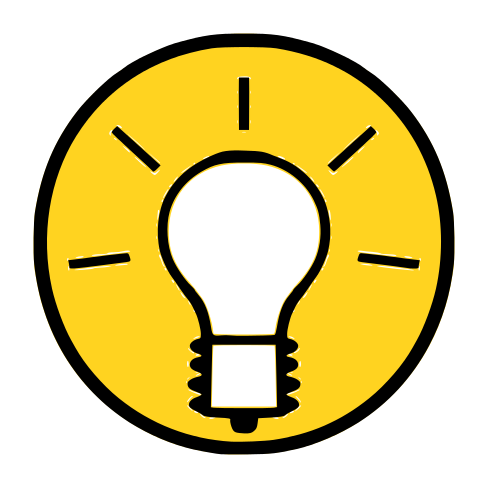 Puh, eindeutig wird es in Deutschland immer heißer. In den anderen Ländern der Welt ist das ebenfalls so.Nun wollen wir aber gemeinsam einige Gründe dafür finden.2.1	Öffnet Simulation 1. Sie zeigt Passagierzahlen aus dem Jahr 2009. Beschreibt kurz, was ihr mit der Karte aussagen könnt. Geht dabei auch auf die Legende am unteren Bildrand ein.2.2	Tragt die Werte von Simulation 1 in die Zeile „2009“ der Tabelle. 2.3	In der zweiten Zeile der Tabelle stehen auch Passagierzahlen. Diese sind aber aus dem Jahr 2019, also zehn Jahre später als in Simulation 1. Rundet die Werte und tragt die Ergebnisse in die Zeile „2019 (gerundet)“ ein. Erklärt danach, wie ihr gerundet habt. 2.4 	Stellt nun die neuen Passagierzahlen aus Zeile 3 in der Simulation 1 dar. Drückt dafür auf den Button „Hinzufügen“ und schiebt das Flugzeug mit der Maus an die passende Stelle. 2.5	Vergleicht die Passagierzahlen in den Jahren 2009 und 2019. Beschreibt, was euch auffällt.2.6	Überlegt gemeinsam, ob das Runden der Passagierzahlen etwas an den Daten verändert haben könnte.Zusammen mit Malia wollt ihr euch anschauen, wie euer Fußabdruck im Bereich Verkehr aussieht. Jeder kann nämlich einen Beitrag zum Klimaschutz leisten. Um einen Wert bestimmen zu können, hat Malia mit anderen Klimaforschenden ein Modell entwickelt.2.7	In der unteren Tabelle sind verschiedene Verkehrsmittel aufgeführt. Füllt die Spalte „Einschätzung in Punkten“ aus, indem ihr 10 Punkte auf die Verkehrsmittel verteilt, je nachdem wie häufig ihr sie nutzt. (Beispiel: Benutzt ihr ein Verkehrsmittel so gut wie nie, vergebt ihr eine kleine Punktzahl. Benutzt ihr es sehr häufig, vergebt ihr eine hohe Punktzahl. Insgesamt sollt ihr genau 10 Punkte auf die verschiedenen Verkehrsmittel verteilen.) 2.8	Nehmt euch das Material und schaut euch die Karten an. Lest den Emissionswert  der Verkehrsmittel ab, der zu euren Punkten passt. Tragt ihn dann in das passende Feld in der Spalte „Emissionswert“ ein.2.9	Addiert die fünf Werte in der Spalte „Emissionswert“ und tragt die Summe in das graugefärbte Feld der Tabelle ein. 2.10	Vergleicht eure Gesamtwerte der Emissionen. Sucht Erklärungen, wieso euer Wert höher oder geringer als der der anderen ist.  2.11	Versucht an einem Beispiel zu erklären, was Malia mit ihrer Aussage meint. Schaut euch dafür die Karten nochmal genau an. Findet, wenn möglich, auch eine Begründung dafür. Mit Malias Modell konntet ihr untersuchen, wie viel Emissionen jeder von uns im Bereich Verkehr verursacht. „Natürlich kann man diese Emissionen nicht komplett vermeiden. Jeder von uns kann aber versuchen, sie ein wenig zu reduzieren“, erklärt Malia.Es gibt auch andere Bereiche, in denen man auf seine Emissionen achten kann.Ein paar davon schaut ihr euch in der nächsten Aufgabe an.3.1	Überlegt euch in der Gruppe mindestens drei weitere Möglichkeiten, die eigenen Emissionen zu verringern. Erklärt, wieso die Maßnahmen gegen den Klimawandel helfen.3.2	Lest euch zusammen die Regeln des Spiels „Der Klimawettlauf“ durch. Spielt anschließend eine Runde des Spiels. Viel Spaß!3.3	Sucht euch drei Karten vom Stapel „Tippen“ aus. Stellt Vermutungen auf, wie sich der CO2-Verbrauch der jeweiligen Aktion zusammensetzt. 3.4	Erstellt selbst eine Karte der Kategorie „Einschätzung“. Zeichnet sie hier auf und begründet, warum ihr die Konsequenzen (zum Beispiel ein Feld vorgehen) so gewählt habt.Mathematik-Labor „Mathe-ist-mehr“
RPTU Kaiserslautern-LandauInstitut für Mathematik
Didaktik der Mathematik (Sekundarstufen)
Fortstraße 776829 Landauhttps://mathe-labor.deZusammengestellt von:Betreut von:Variante Veröffentlicht am:SchuleKlasseTischnummerStation„“Teil ArbeitsheftJahrTemperaturin °CJahrTemperaturin °CJahrTemperaturin °C19938,520039,420138,719949,720049,0201410,319958,920059,020159,919967,220069,520169,619978,920079,920179,619989,120089,5201810,519999,520099,2201910,320009,920107,8202010,420019,020119,620219,220029,620129,1202210,5Material 1Blaue QuadrateRote QuadrateKoordinatenachsen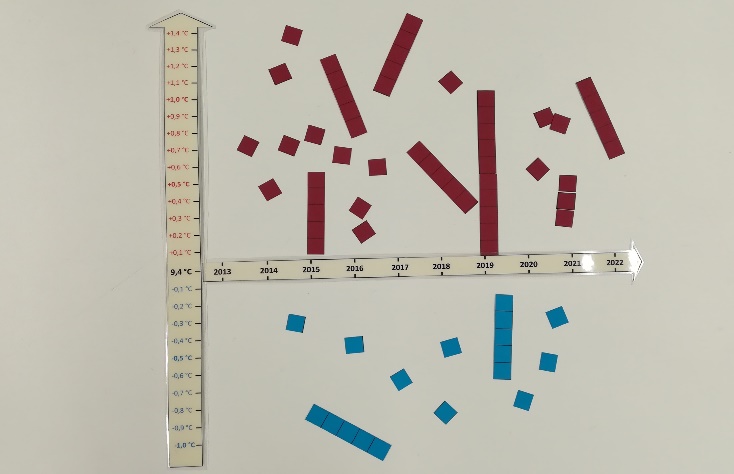 GruppenergebnisSchaut euch nochmal eure Ergebnisse aus den Aufgaben 1.2 bis 1.8 an.Notiert kurz, welche Vorteile und Nachteile eurer Meinung nach……die Tabelle hat (Seite 2). …das Diagramm hat (Material).Anzahl der Flugpassagiere nach Flughäfen in MillionenAnzahl der Flugpassagiere nach Flughäfen in MillionenAnzahl der Flugpassagiere nach Flughäfen in MillionenAnzahl der Flugpassagiere nach Flughäfen in MillionenAnzahl der Flugpassagiere nach Flughäfen in MillionenAnzahl der Flugpassagiere nach Flughäfen in MillionenAnzahl der Flugpassagiere nach Flughäfen in MillionenAnzahl der Flugpassagiere nach Flughäfen in MillionenAtlantaSão PauloFrankfurtJohannesburgDubaiPekingSydney2009 201911143712186101442019 (gerundet)VerkehrsmittelEinschätzung in PunktenEmissionswert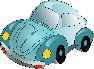 mit dem Auto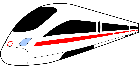 mit dem Zug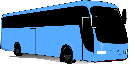 mit dem Bus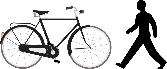 zu Fuß/ mit dem Fahrrad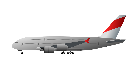 mit dem FlugzeugGESAMT10Material 2Karten: Kategorie „Verkehr“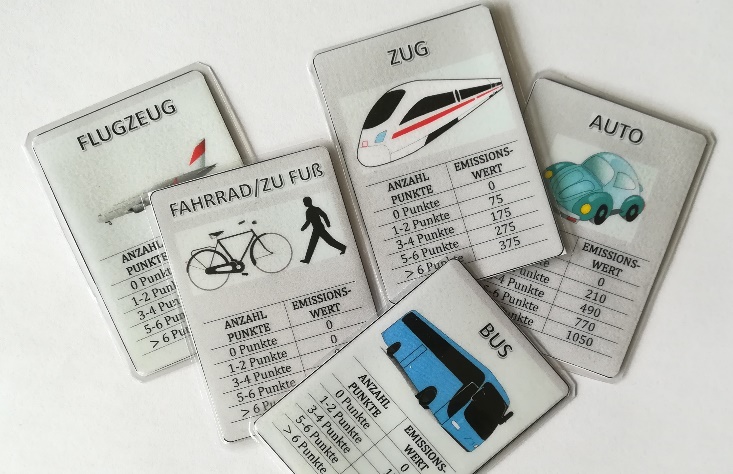 GruppenergebnisErklärt kurz, inwiefern eurer Meinung nach Mathe eine Rolle beim Umgang mit dem Klimawandel gespielt hat.Material 3Spielanleitung „Der Klimawettlauf“SpielfeldSpielkartenSpielfiguren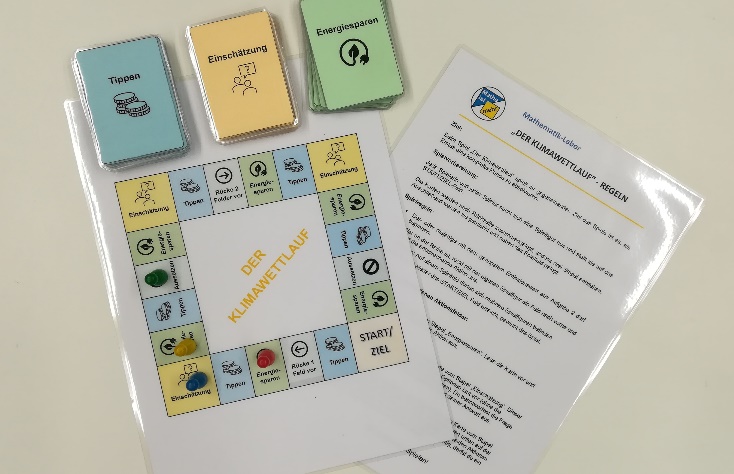 